Rešitve: 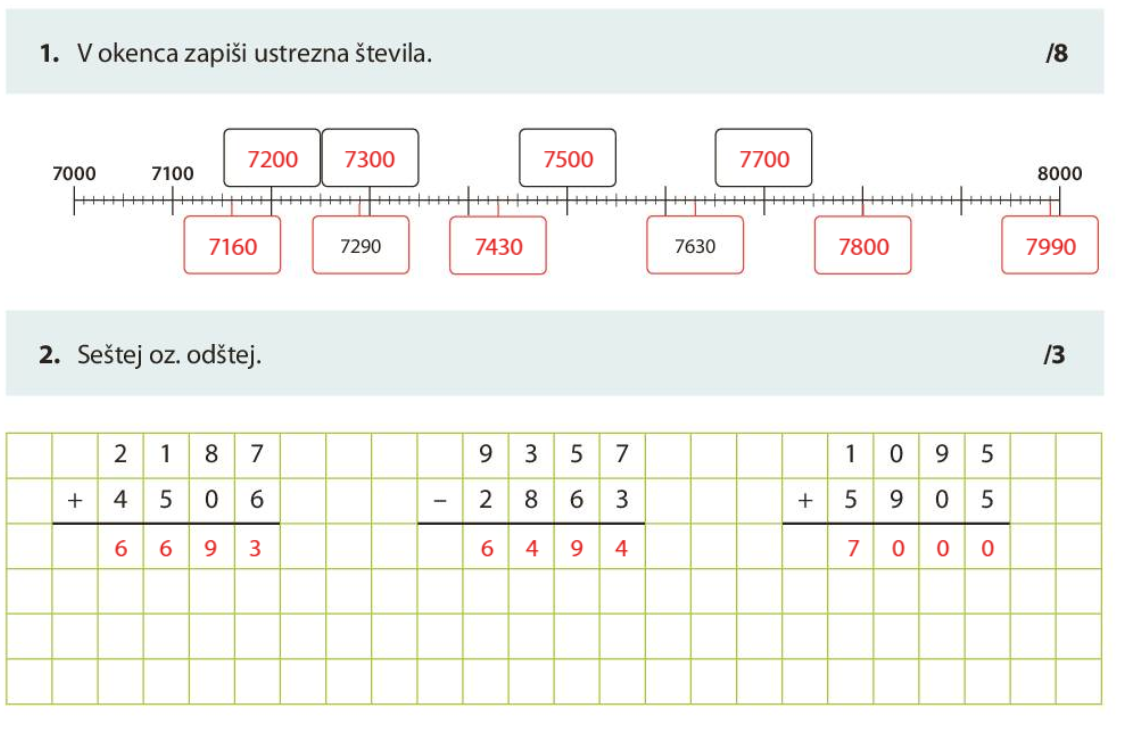 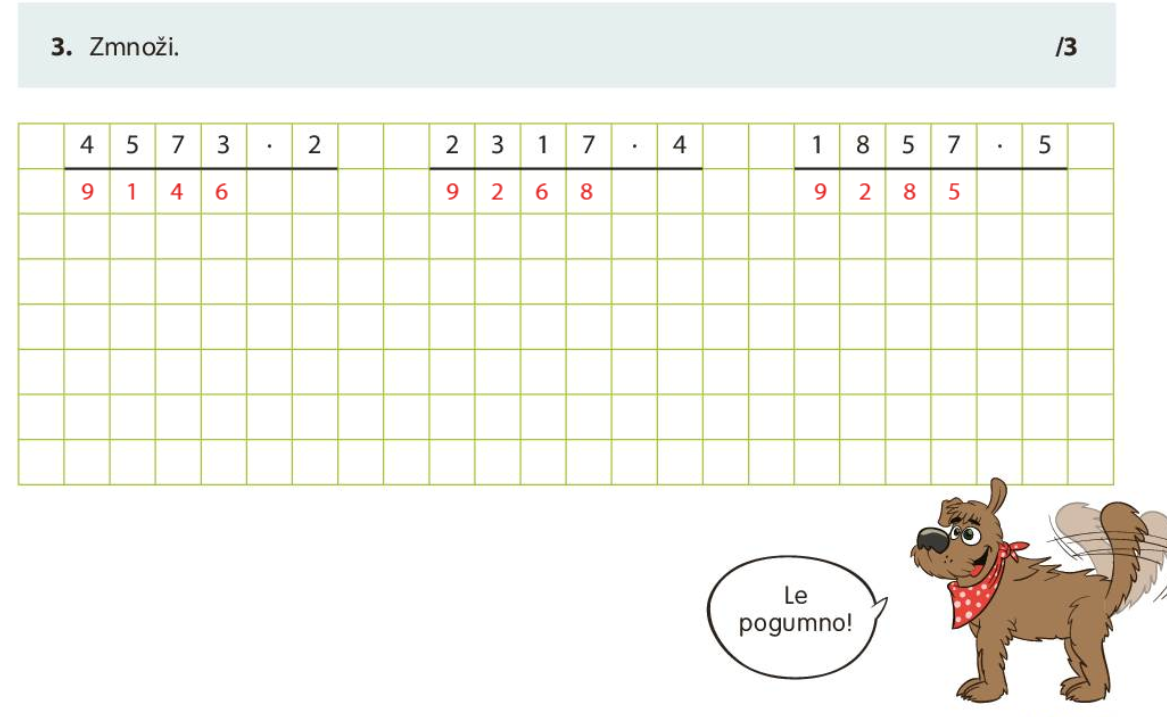 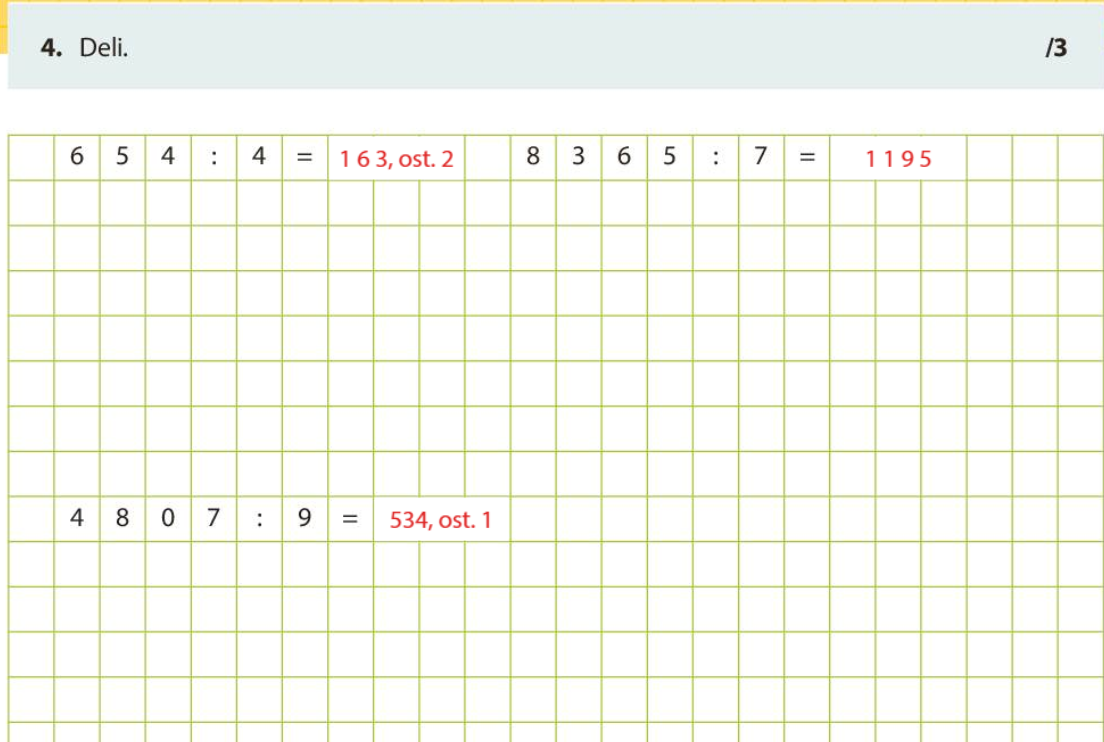 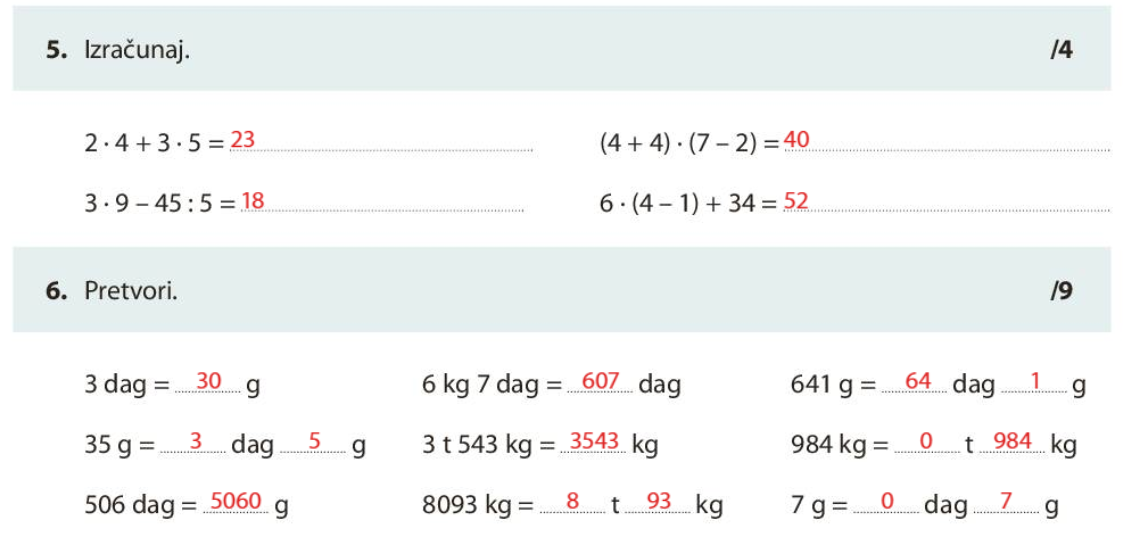 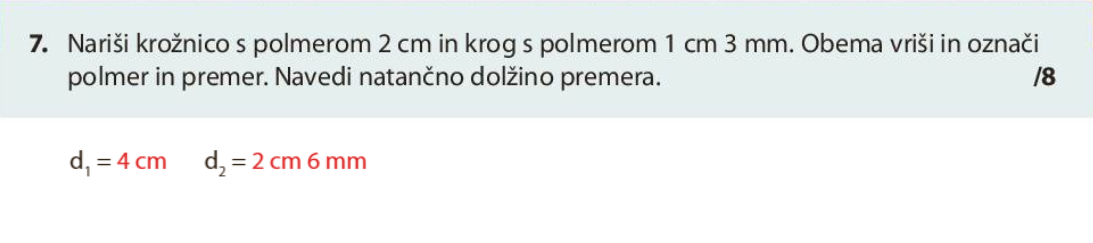 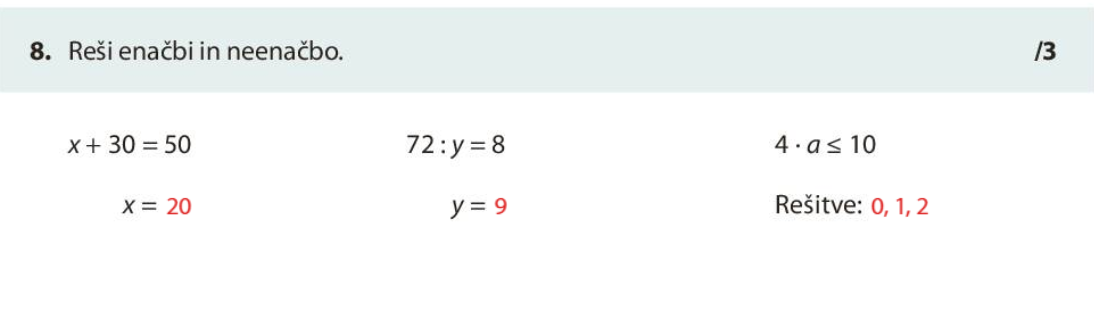 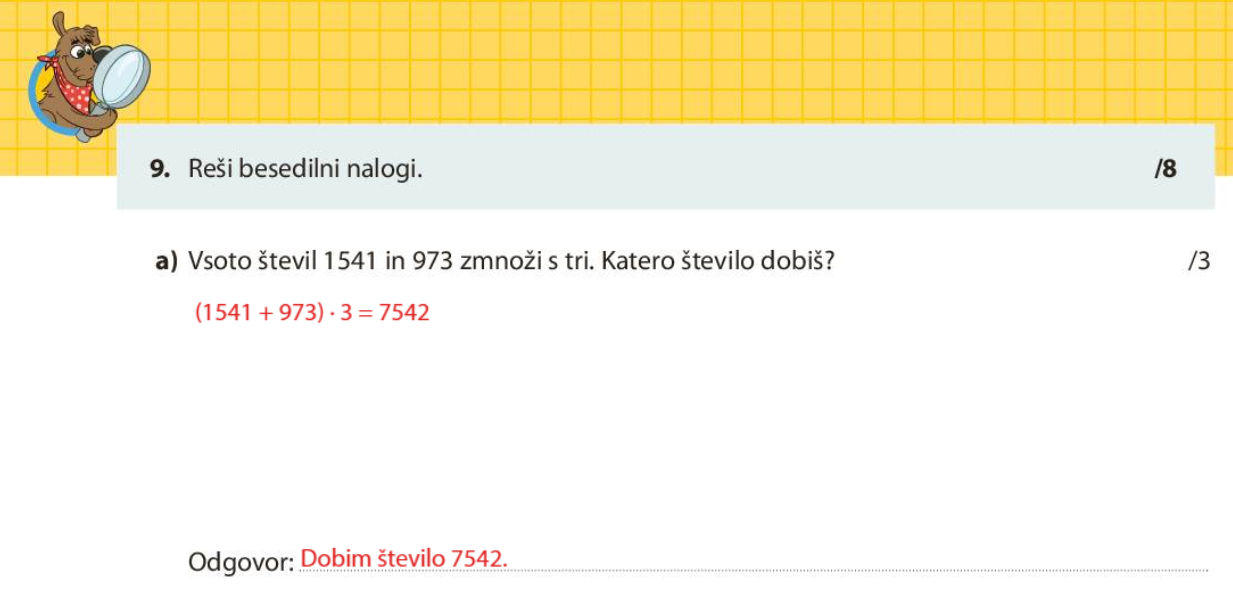 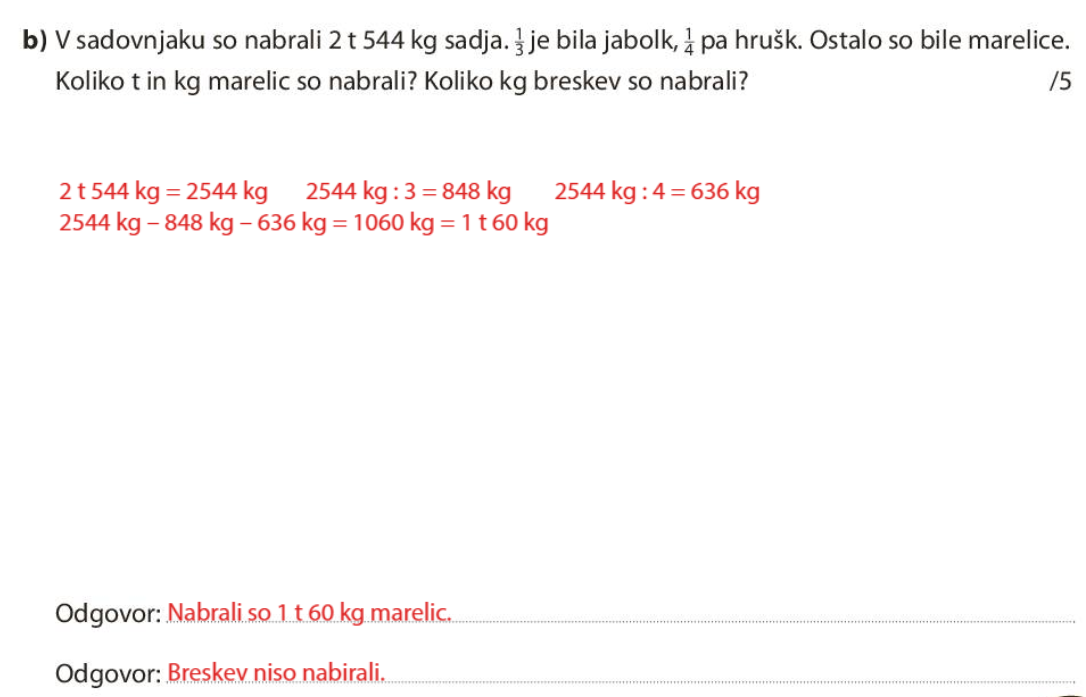 DELO NA DALJAVOŠolsko leto 2019/ 2020Razred: 4. aDELO NA DALJAVOŠolsko leto 2019/ 2020Razred: 4. aDELO NA DALJAVOŠolsko leto 2019/ 2020Razred: 4. aPredmet:DODATNI IN DOPOLNILNI POUKDatum: 18. 5. 2020Učiteljica:Zdenka MežanTema:  Pregled in poprava preverjanja znanjaTema:  Pregled in poprava preverjanja znanjaTema:  Pregled in poprava preverjanja znanjaPripomočki: rešitve nalog SDZ 4/25–28Pripomočki: rešitve nalog SDZ 4/25–28Pripomočki: rešitve nalog SDZ 4/25–28Namen učenja:Preveriti svoje znanje snovi pri MAT,Narediti samopregled opravljenih nalog,S popravo napak ponoviti in utrditi znanje.Namen učenja:Preveriti svoje znanje snovi pri MAT,Narediti samopregled opravljenih nalog,S popravo napak ponoviti in utrditi znanje.Namen učenja:Preveriti svoje znanje snovi pri MAT,Narediti samopregled opravljenih nalog,S popravo napak ponoviti in utrditi znanje.Kriteriji uspešnosti: uspešen/na boš, ko boš znal/a:pravilno rešiti naloge za preverjanje znanja,narediti samopregled in popravo napak.Kriteriji uspešnosti: uspešen/na boš, ko boš znal/a:pravilno rešiti naloge za preverjanje znanja,narediti samopregled in popravo napak.Kriteriji uspešnosti: uspešen/na boš, ko boš znal/a:pravilno rešiti naloge za preverjanje znanja,narediti samopregled in popravo napak.Potek dela:Po končanem delu pri MAT si s pomočjo spodnjih rešitev preglej naloge. Pri vsaki nalogi zapiši število doseženih točk. Če računi deljenja niso izračunani s podpisovanjem in zraven ni preizkusa, ne dobiš točke. Tudi številski izrazi morajo biti izračunani na dolg način. Seštej točke in jih zapiši čisto zgoraj na str. 25.Popravo napačno narejenih nalog pri uri DOD/DOP napišeš v zvezek za MAT. Potek dela:Po končanem delu pri MAT si s pomočjo spodnjih rešitev preglej naloge. Pri vsaki nalogi zapiši število doseženih točk. Če računi deljenja niso izračunani s podpisovanjem in zraven ni preizkusa, ne dobiš točke. Tudi številski izrazi morajo biti izračunani na dolg način. Seštej točke in jih zapiši čisto zgoraj na str. 25.Popravo napačno narejenih nalog pri uri DOD/DOP napišeš v zvezek za MAT. Potek dela:Po končanem delu pri MAT si s pomočjo spodnjih rešitev preglej naloge. Pri vsaki nalogi zapiši število doseženih točk. Če računi deljenja niso izračunani s podpisovanjem in zraven ni preizkusa, ne dobiš točke. Tudi številski izrazi morajo biti izračunani na dolg način. Seštej točke in jih zapiši čisto zgoraj na str. 25.Popravo napačno narejenih nalog pri uri DOD/DOP napišeš v zvezek za MAT. Samovrednotenje:Kaj sem se danes naučil/a? Je namen učenja dosežen? Sem bil/a uspešna glede na kriterije uspešnosti? Kaj lahko naredim, da svoje znanje še izboljšam?Samovrednotenje:Kaj sem se danes naučil/a? Je namen učenja dosežen? Sem bil/a uspešna glede na kriterije uspešnosti? Kaj lahko naredim, da svoje znanje še izboljšam?Samovrednotenje:Kaj sem se danes naučil/a? Je namen učenja dosežen? Sem bil/a uspešna glede na kriterije uspešnosti? Kaj lahko naredim, da svoje znanje še izboljšam?